ОПИС ДИСЦИПЛІНИНавчальна дисципліна «Хімічний захист (Фітофармакологія) з основами агротоксикології» є однією з основних (профілюючих) дисциплін у підготовці фахівців спеціальності 202 - «Захист і карантин рослин». Необхідність її вивчення обумовлена постійно зростаючими масштабами застосовування пестицидів у сільському і лісовому господарстві для захисту рослин від шкідливих організмів. Набуття компетентностей:Інтегральна компетентність (ІК): Здатність розв’язувати складні спеціалізовані задачі та практичні проблеми професійної діяльності з захисту і карантину рослин і застосовувати теоретичні знання і методи фітосанітарного моніторингу, огляду, аналізу, експертизи, що характеризується комплексністю та невизначеністю умов.Загальні компетентності (ЗК): ЗК 1. Здатність до абстрактного мислення, аналізу і синтезу.ЗК 2. Здатність застосовувати знання у практичних ситуаціях.ЗР 3. Знання та розуміння предметної області та розуміння професійної діяльності.ЗК 7. Навички використання інформаційних і комунікаційних технологій. ЗК 8. Здатність генерувати нові ідеї.ЗК 10. Здатність працювати в команді.Спеціальні (фахові, предметні) компетентності (СК):СК 1. Здатність використовувати під час навчання та виконання професійних завдань новітніх даних із систематики, біології, екології і поширення шкідливих видів рослиноїдних і комірних кліщів.СК 3. Здатність прогнозувати процеси розвитку і поширення шкідливих організмів, що дозволяють реалізовувати державну політику і сфері захисту і карантину рослин.СК 5. Здатність розробляти і застосовувати технології захисту рослин на об’єктах сільськогосподарського та іншого призначення.СК 11. Здатність встановлювати закономірності поширення та розвитку шкідливих організмів, оцінювати їх сезонну і багаторічну динаміку, розробляти, науково обґрунтовувати та адаптувати комплекс високоефективних заходів контролю шкідників, хвороб і бур’янів за різних екологічних умов.Програмні результати навчання (ПРН):ПРН 2. Розуміти причинно-наслідкові зв’язки розвитку господарств сільськогосподарського призначення усіх форм власності та використовувати в професійній діяльності фахівця із захисту та карантину рослин.ПРН 7. Складати технологічні карти для організації заходів із захисту рослин.ПРН 8. Уміти координувати, інтегрувати та удосконалювати організацію виробничих процесів під час проведення заходів із захисту рослин.ПРН 11. Дотримуватися вимог законодавства у сфері захисту і карантину рослин та оперативно реагувати на зміни в законодавстві.ПРН 12. Дотримуватися вимог охорони праці.СТРУКТУРА КУРСУПОЛІТИКА ОЦІНЮВАННЯШКАЛА ОЦІНЮВАННЯ СТУДЕНТІВРекомендовані джерела інформаціїОсновніАгрофармакологія: підручник / за ред. В.П. Туренка. Харків: Майдан, 2020. 399 с.Засоби захисту рослин від шкідливих організмів: навч. посіб. / С.В. Станкевич та ін. Житомир: Рута, 2023. 428 с.Інсекто-акарициди та технічні засоби їх застосування: навч. посіб. / С.В. Станкевич та ін. Житомир: Рута, 2022. 208 с.Комплексні системи захисту сільськогосподарських культур від хвороб: навч. посіб. / В.П. Туренко та ін. Харків: Майдан, 2019. 330 с.Науменко С.І. Практикум із фітофармакології: Навчальний посібник. К.: Кондор-Видавництво, 2015. 314 с.Новітній асортимент засобів захисту рослин від шкідливих організмів: навч. посіб. / В.П. Туренко та ін. Харків: Майдан, 2021. 356 с.Практикум з хімічного захисту рослин (фітофармакологія) з основами аротоксикології: навчальний посібник. / М.М. Доля та ін. К.: ТОВ ЦП «Компринт», 2023. 343 с.ДодатковіПерелік пестицидів і агрохімікатів, дозволених до використання в Україні. Київ: Юнівест Медіа, 2023. URL:https://agrarii-razom.com.ua/preparations (дата звернення 03.04.2023).Пестициди і технічні засоби їх застосування / М.Д. Євтушенко та ін. Харків: Майдан, 2015. 479 с.Інформаційні ресурсиВплив якості води на ефективність пестицидів. URL: https://kartal.com.ua/wpcontent/uploads/2019/08/spraying_and_water_quality.pdf (дата звернення: 04. 05. 2023).ТОВ компанія Укравіт - URL: http://ukravit.ua/uk/SYNGENTA  URL:https://www.syngenta.ua  Хімагромаркетинг URL: http://himagro.com.uaBayer CropScience URL: https://www.cropscience.bayer.uaУкраїнський фруктовий портал URL: http://fruit.org.ua/index.php/publikacii/431-zasobi-zakhistu-roslin 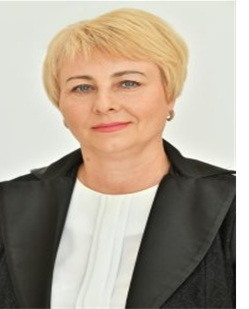 СИЛАБУС ДИСЦИПЛІНИ «Хімічний захист (Фітофармакологія) з основами агротоксикології»Ступінь вищої освіти - БакалаврСпеціальність 202 «Захист і карантин рослин»Освітня програма «Захист і карантин рослин»Рік навчання _3___, семестр __6_______Форма навчання _денна__________Кількість кредитів ЄКТС__5,0______Мова викладання українська_______________________Лектор курсуБондарева Леся Михайлівна, кандидат с.-г. наук, доцент кафедри інтегрованого захисту та карантину рослин Контактна інформація лектора (e-mail)____lnubip69@gmail.com________________________________________________________________________________________Сторінка курсу вeLearn https://elearn.nubip.edu.ua/course/view.php?id=2603ТемаГодини(лекції/лабораторні)Результати навчанняЗавданняОцінювання6 семестр6 семестр6 семестр6 семестр6 семестрМодуль 1Модуль 1Модуль 1Модуль 1Модуль 1Тема 1 Предмет хімічного захисту рослин, його завдання і області вивчення. Л.Р.1 Техніка безпеки при роботі з пестицидами в лабораторії.2/2Знати основи агрономічної токсикології, властивості хімічних засобів захисту рослин, їх переваги та недоліки, особливості та регламенти застосування, методи контролю якості пестицидів та різних способів їх застосування;  планувати ефективне і безпечне використання хімічних засобів захисту рослин. Ознайомитися із засобами індивідуального захисту при роботі з пестицидами, вивчити їх характеристики.Виконання Л.Р.18Тема 2 Поняття ДСТУ, ТУ. Класифікація пестицидів за об'єктами застосування, характером надходження в організм і хімічним складом.Л.Р.2 Препаративні і робочі форми пестицидів.2/2Знати класифікацію пестицидів. Ознайомитися з препаративними і робочими формами пестицидів.ВиконанняЛ.Р.28Тема 3 Основи агрономічної токсикології.Л.Р.3 Визначення змочувальних властивостей робочих сумішей пестицидів.2/2Знати основи агрономічної токсикології, властивості хімічних засобів захисту рослин, їх переваги та недоліки.ВиконанняЛ.Р.3 Написання тестів, ессе.8Тема 4 Токсичність пестицидів для шкідливих організмів та фактори, що її обумовлюють.Л.Р.4 Способи застосування пестицидів. Визначення якості протруєння насіння.2/2Провести якісне визначення пестицидів з групи міді.ВиконанняЛ.Р.48Тема 5 Резистентність шкідливих організмів до пестицидів і шляхи запобігання їй.Л.Р.5 Перевірка пестицидів різних препаративних форм на сумісність.2/2Володіти сучасними методами лабораторної, польової, виробничої оцінки токсичності і ефективності хімічних засобів захисту рослин.ВиконанняЛ.Р.58Тема 6 Препаративні форми пестицидів.Л.Р.6 Якісне визначення пестицидів групи міді.2/2/Вміти проводити аналіз існуючого місця хімічного захисту рослин у господарстві, визначати шляхи його вдосконалення. ВиконанняЛ.Р.6 8Тема 7 Загальна характеристика способів застосування хімічних засобів захисту рослин.Л.Р.7 Визначення вмісту діючої речовини в пестицидах.2/2Ознайомитись із методом нейтралізації для визначення вмісту діючої речовини в пестицидах.ВиконанняЛ.Р.7 Написання тестів, ессе.8Тема 8 Санітарно - гігієнічні основи застосування пестицидів.Л.Р.8 Приготування розчину на основі препаратів міді і перевірка її якості.2/2Познайомитися із способами застосування пестицидів, визначити схожість насіння пшениці при протруєнні фунгіцидом.ВиконанняЛ.Р.8 8С.Р.1 Вплив пестицидів на навколишнє природнє середовище.45Ознайомитися із негативним впливом пестицидів на навколишнє довкілля.Виконати самостійну роботу 1.6Написання підсумкової роботи з модуля 1Написання підсумкової роботи з модуля 1Написання підсумкової роботи з модуля 1Написання підсумкової роботи з модуля 130Всього за модуль 116/16/45=77100Модуль 2Модуль 2Модуль 2Модуль 2Модуль 2Тема 9 Загальна характеристика інсектицидів різних хімічних груп.Л.Р.9 Приготування бордоської рідини і перевірка її якості.2/2Знати сучасний асортимент інсектицидів з різних хімічних груп.Навчитися правильному приготуванню бордоської рідини, розрахувати її стабільність і перевірити якість.ВиконанняЛ.Р.9 8Тема 10 Характеристика і застосування специфічних акарицидів, родентицидів нематицидів, фумігантів і БАР.Л.Р.10 Визначення опікової дії фунгіцидів на листя гороху. 2/2Знати сучасний асортимент акарицидів, родентицидів, нематодидів з різних хімічних груп.Оцінити фітотоксичну дію пестицидів різної концентрації на молоде листя сільськогосподарських рослин (гороху).ВиконанняЛ.Р.108Тема 11 Фунгіциди. Загальна характеристика. Класифікація. Токсичність.Л.Р.11 Визначення фітотоксичної дії гербіцидів на ячмінь.2/2Визначити вплив фітотоксичної дії гербіцидів на насіння та сходи культурних рослин на різних типах ґрунтів.ВиконанняЛ.Р.11Написання тестів, ессе.8Тема 12 Органічні фунгіциди. Характеристика і особливості застосування.Л.Р.12 Визначення pH пестицидів у формі порошків і у формі розчинів.2/2Знати сучасний асортимент фунгіцидів з різних хімічних груп.Навчитися розраховувати необхідну кількість пестициду для приготування робочої суміші та необхідну кількість робочої рідини на задану площу, визначати концентрацію робочого розчину пестицидів.Навчитися визначати pH пестицидів.ВиконанняЛ.Р.12 8Тема 13 Засоби захисту рослин від бур’янів (Гербіциди). Значення, загальна характеристика.Л.Р. 13 Визначення норми витрати робочих розчинів пестициду. Розрахунок потреби пестицидів.2/2Аналізувати сучасний асортимент хімічних засобів захисту рослин;ступінь небезпеки хімічних засобів захисту рослин для людини, корисних організмів, довкілля і шляхи зниження ризиків при їх використанні.ВиконанняЛ.Р.13 Написання тестів, ессе.8Тема 14 Характеристика, значення, застосування гербіцидів різних хімічних груп.Л.Р. 14 Визначення технічної і економічної ефективності застосування пестицидів.2/2Знати сучасний асортимент гербіцидів з різних хімічних груп.Навчитися визначати технічну і економічну ефективність пестицидів.ВиконанняЛ.Р.14 8Тема 15 Характеристика, значення, застосування гербіцидів різних хімічних груп. Продовження.Л.Р.15 Складання технологічної карти із захисту рослин.2/2Аналізувати сучасний асортимент гербіцидів; ступінь небезпеки хімічних засобів захисту рослин для людини, корисних організмів, довкілля і шляхи зниження ризиків при їх використанні.Навчитися складати технологічну карту захисту рослин господарства.ВиконанняЛ.Р.15Написання тестів, ессе. 8С.Р.2. Знайомство із сучасним асортиментом пестицидів. Розв’язування типових задач.45Ознайомитися із сучасним асортиментом д.р. пестицидів провідних компаній світу. Особливостями їх застосування.Виконання самостійної роботи №2 (в.т. ч. в elearn)14Написання підсумкової роботи з модуля 2Написання підсумкової роботи з модуля 2Написання підсумкової роботи з модуля 2Написання підсумкової роботи з модуля 230Всього за модуль 214/14/45=73100Всього за 6 семестрВсього за 6 семестрВсього за 6 семестрВсього за 6 семестр70ЕкзаменЕкзаменЕкзаменЕкзамен30 Всього за курсВсього за курсВсього за курсВсього за курс100Політика щодо дедлайнів та перескладання:Роботи, які здаються із порушенням термінів без поважних причин, оцінюються на нижчу оцінку. Перескладання модулів відбувається із дозволу лектора за наявності поважних причин (наприклад, лікарняний). Політика щодо академічної доброчесності:Списування під час контрольних робіт та екзаменів заборонені (в т.ч. із використанням мобільних девайсів). Реферати повинні мати коректні текстові посилання на використану літературуПолітика щодо відвідування:Відвідування занять є обов’язковим. За об’єктивних причин (наприклад, хвороба, міжнародне стажування) навчання може відбуватись індивідуально (в он-лайн формі за погодженням із деканом факультету)Рейтинг здобувача вищої освіти, балиОцінка національна за результати складання екзаменів заліківОцінка національна за результати складання екзаменів заліківРейтинг здобувача вищої освіти, балиекзаменівзаліків90-100відміннозараховано74-89добрезараховано60-73задовільнозараховано0-59незадовільноне зараховано